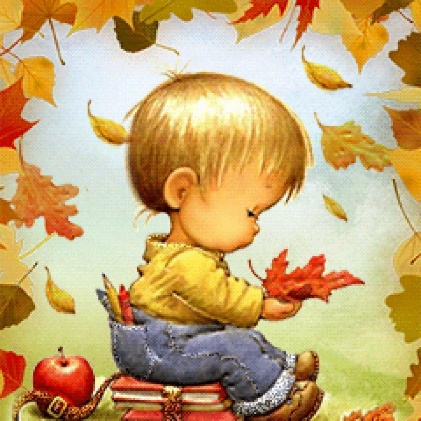 Администрация Кировского района Санкт-ПетербургаОтдел образованияИнформационно-методический центрКировского района Санкт-ПетербургаИнформационная страница (сентябрь 2017 года)ПОЗДРАВЛЯЕМ С НАЧАЛОМ НОВОГО УЧЕБНОГО ГОДА!Пусть новый учебный год станет для всех временем больших успехов и профессиональных побед!Мудрости, терпения, счастья и благополучия! .Благодарим:Соловьеву С.А., заведующего ДОУ 33, за выступление на районной педагогической конференции «Система образования Кировского района: открываем таланты, создаем возможности».Информируем:Об открытии в Кировском районе Конкурса педагогических достижений - Фестивале педагогических идей 28.09 в 15.30 в ОУ 249 (пр. Ветеранов, 57). Электронная регистрация участников конкурса педагогических достижений 2017-2018 учебного года открыта на сайте ИМЦ с 01.09 по 22.09 по ссылке https://docs.google.com/forms/d/e/1FAIpQLSe8NTxJRIn1U42UMRNXW7I15etTMQhzALwTVrLYOCX_TqfQzQ/viewformО начале проведения районного отборочного этапа международного конкурса «Красота божьего мира»;​ О размещении сборников положений конкурсов 2017-2018 учебного года на сайте ИМЦ (в разделах Конкурсы для педагогов и Сопровождение одаренных детей / Конкурсы)УТВЕРЖДАЮОтдел образования администрацииКировского района Санкт-Петербурга___________________ Ю.В. Ступак«___» _____________________ 2017 г.СОГЛАСОВАНОИнформационно-методический центрКировского района Санкт-Петербурга________________ И.С. Комлева «____» _______________ 2017 г.ИННОВАЦИОННАЯ И ОПЫТНО-ЭКСПЕРИМЕНТАЛЬНАЯ РАБОТА ДОУИННОВАЦИОННАЯ И ОПЫТНО-ЭКСПЕРИМЕНТАЛЬНАЯ РАБОТА ДОУИННОВАЦИОННАЯ И ОПЫТНО-ЭКСПЕРИМЕНТАЛЬНАЯ РАБОТА ДОУИННОВАЦИОННАЯ И ОПЫТНО-ЭКСПЕРИМЕНТАЛЬНАЯ РАБОТА ДОУИННОВАЦИОННАЯ И ОПЫТНО-ЭКСПЕРИМЕНТАЛЬНАЯ РАБОТА ДОУИННОВАЦИОННАЯ И ОПЫТНО-ЭКСПЕРИМЕНТАЛЬНАЯ РАБОТА ДОУИННОВАЦИОННАЯ И ОПЫТНО-ЭКСПЕРИМЕНТАЛЬНАЯ РАБОТА ДОУИННОВАЦИОННАЯ И ОПЫТНО-ЭКСПЕРИМЕНТАЛЬНАЯ РАБОТА ДОУИННОВАЦИОННАЯ И ОПЫТНО-ЭКСПЕРИМЕНТАЛЬНАЯ РАБОТА ДОУИННОВАЦИОННАЯ И ОПЫТНО-ЭКСПЕРИМЕНТАЛЬНАЯ РАБОТА ДОУИННОВАЦИОННАЯ И ОПЫТНО-ЭКСПЕРИМЕНТАЛЬНАЯ РАБОТА ДОУИННОВАЦИОННАЯ И ОПЫТНО-ЭКСПЕРИМЕНТАЛЬНАЯ РАБОТА ДОУИННОВАЦИОННАЯ И ОПЫТНО-ЭКСПЕРИМЕНТАЛЬНАЯ РАБОТА ДОУИННОВАЦИОННАЯ И ОПЫТНО-ЭКСПЕРИМЕНТАЛЬНАЯ РАБОТА ДОУИННОВАЦИОННАЯ И ОПЫТНО-ЭКСПЕРИМЕНТАЛЬНАЯ РАБОТА ДОУИННОВАЦИОННАЯ И ОПЫТНО-ЭКСПЕРИМЕНТАЛЬНАЯ РАБОТА ДОУИННОВАЦИОННАЯ И ОПЫТНО-ЭКСПЕРИМЕНТАЛЬНАЯ РАБОТА ДОУИННОВАЦИОННАЯ И ОПЫТНО-ЭКСПЕРИМЕНТАЛЬНАЯ РАБОТА ДОУИННОВАЦИОННАЯ И ОПЫТНО-ЭКСПЕРИМЕНТАЛЬНАЯ РАБОТА ДОУИННОВАЦИОННАЯ И ОПЫТНО-ЭКСПЕРИМЕНТАЛЬНАЯ РАБОТА ДОУСодержание работыДатаДатаВремяВремяВремяВремяВремяВремяВремяВремяВремяМестоМестоМестоМестоМестоОтветственныйОтветственный1Индивидуальные консультации по вопросам реализации в ОУ инновационной деятельностипо согласованиюпо согласованиюпо согласованиюпо согласованиюпо согласованиюпо согласованиюпо согласованиюпо согласованиюпо согласованиюпо согласованиюпо согласованиюИМЦИМЦИМЦИМЦИМЦВанина Э.В.Федорчук О.Ф.Ванина Э.В.Федорчук О.Ф.2Индивидуальные консультации для ОУ района – участников конкурса инновационных продуктов вСанкт-Петербурге в 2017 годупо согласованиюпо согласованиюпо согласованиюпо согласованиюпо согласованиюпо согласованиюпо согласованиюпо согласованиюпо согласованиюпо согласованиюпо согласованиюИМЦИМЦИМЦИМЦИМЦВанина Э.В.Федорчук О.Ф.Ванина Э.В.Федорчук О.Ф.3Прием конкурсных материалов ОУ района – участников конкурса инновационных продуктов вСанкт-Петербурге в 2017 году для проведения технической экспертизы05.0905.0905.0905.0905.09до 15.00до 15.00до 15.00до 15.00до 15.00до 15.00ИМЦИМЦИМЦИМЦИМЦФедорчук О.Ф.Федорчук О.Ф.4Заседание Координационного совета по модернизации системы образования Кировского районабудет сообщено дополнительнобудет сообщено дополнительнобудет сообщено дополнительнобудет сообщено дополнительнобудет сообщено дополнительнобудет сообщено дополнительнобудет сообщено дополнительнобудет сообщено дополнительнобудет сообщено дополнительнобудет сообщено дополнительнобудет сообщено дополнительноИМЦИМЦИМЦИМЦИМЦПетренко И.В.Комлева И.С.Петренко И.В.Комлева И.С.ЗДОРОВЬЕСОЗИДАЮЩАЯ ДЕЯТЕЛЬНОСТЬ ОУ. ИНКЛЮЗИВНОЕ ОБРАЗОВАНИЕЗДОРОВЬЕСОЗИДАЮЩАЯ ДЕЯТЕЛЬНОСТЬ ОУ. ИНКЛЮЗИВНОЕ ОБРАЗОВАНИЕЗДОРОВЬЕСОЗИДАЮЩАЯ ДЕЯТЕЛЬНОСТЬ ОУ. ИНКЛЮЗИВНОЕ ОБРАЗОВАНИЕЗДОРОВЬЕСОЗИДАЮЩАЯ ДЕЯТЕЛЬНОСТЬ ОУ. ИНКЛЮЗИВНОЕ ОБРАЗОВАНИЕЗДОРОВЬЕСОЗИДАЮЩАЯ ДЕЯТЕЛЬНОСТЬ ОУ. ИНКЛЮЗИВНОЕ ОБРАЗОВАНИЕЗДОРОВЬЕСОЗИДАЮЩАЯ ДЕЯТЕЛЬНОСТЬ ОУ. ИНКЛЮЗИВНОЕ ОБРАЗОВАНИЕЗДОРОВЬЕСОЗИДАЮЩАЯ ДЕЯТЕЛЬНОСТЬ ОУ. ИНКЛЮЗИВНОЕ ОБРАЗОВАНИЕЗДОРОВЬЕСОЗИДАЮЩАЯ ДЕЯТЕЛЬНОСТЬ ОУ. ИНКЛЮЗИВНОЕ ОБРАЗОВАНИЕЗДОРОВЬЕСОЗИДАЮЩАЯ ДЕЯТЕЛЬНОСТЬ ОУ. ИНКЛЮЗИВНОЕ ОБРАЗОВАНИЕЗДОРОВЬЕСОЗИДАЮЩАЯ ДЕЯТЕЛЬНОСТЬ ОУ. ИНКЛЮЗИВНОЕ ОБРАЗОВАНИЕЗДОРОВЬЕСОЗИДАЮЩАЯ ДЕЯТЕЛЬНОСТЬ ОУ. ИНКЛЮЗИВНОЕ ОБРАЗОВАНИЕЗДОРОВЬЕСОЗИДАЮЩАЯ ДЕЯТЕЛЬНОСТЬ ОУ. ИНКЛЮЗИВНОЕ ОБРАЗОВАНИЕЗДОРОВЬЕСОЗИДАЮЩАЯ ДЕЯТЕЛЬНОСТЬ ОУ. ИНКЛЮЗИВНОЕ ОБРАЗОВАНИЕЗДОРОВЬЕСОЗИДАЮЩАЯ ДЕЯТЕЛЬНОСТЬ ОУ. ИНКЛЮЗИВНОЕ ОБРАЗОВАНИЕЗДОРОВЬЕСОЗИДАЮЩАЯ ДЕЯТЕЛЬНОСТЬ ОУ. ИНКЛЮЗИВНОЕ ОБРАЗОВАНИЕЗДОРОВЬЕСОЗИДАЮЩАЯ ДЕЯТЕЛЬНОСТЬ ОУ. ИНКЛЮЗИВНОЕ ОБРАЗОВАНИЕЗДОРОВЬЕСОЗИДАЮЩАЯ ДЕЯТЕЛЬНОСТЬ ОУ. ИНКЛЮЗИВНОЕ ОБРАЗОВАНИЕЗДОРОВЬЕСОЗИДАЮЩАЯ ДЕЯТЕЛЬНОСТЬ ОУ. ИНКЛЮЗИВНОЕ ОБРАЗОВАНИЕЗДОРОВЬЕСОЗИДАЮЩАЯ ДЕЯТЕЛЬНОСТЬ ОУ. ИНКЛЮЗИВНОЕ ОБРАЗОВАНИЕЗДОРОВЬЕСОЗИДАЮЩАЯ ДЕЯТЕЛЬНОСТЬ ОУ. ИНКЛЮЗИВНОЕ ОБРАЗОВАНИЕ1Фестиваль педагогических идей.Секция «Учитель здоровья» (номинация «Воспитатель ДОУ»)28.0928.0928.0928.0928.0928.0928.0928.0915.3015.3015.30ОУ 249(пр. Ветеранов, 57)ОУ 249(пр. Ветеранов, 57)ОУ 249(пр. Ветеранов, 57)ОУ 249(пр. Ветеранов, 57)ОУ 249(пр. Ветеранов, 57)Кот Т.В.Кот Т.В.Модернизация экономических отношений в системе образования. Повышение эффективности управления и оптимизация взаимодействия образовательных учрежденийМодернизация экономических отношений в системе образования. Повышение эффективности управления и оптимизация взаимодействия образовательных учрежденийМодернизация экономических отношений в системе образования. Повышение эффективности управления и оптимизация взаимодействия образовательных учрежденийМодернизация экономических отношений в системе образования. Повышение эффективности управления и оптимизация взаимодействия образовательных учрежденийМодернизация экономических отношений в системе образования. Повышение эффективности управления и оптимизация взаимодействия образовательных учрежденийМодернизация экономических отношений в системе образования. Повышение эффективности управления и оптимизация взаимодействия образовательных учрежденийМодернизация экономических отношений в системе образования. Повышение эффективности управления и оптимизация взаимодействия образовательных учрежденийМодернизация экономических отношений в системе образования. Повышение эффективности управления и оптимизация взаимодействия образовательных учрежденийМодернизация экономических отношений в системе образования. Повышение эффективности управления и оптимизация взаимодействия образовательных учрежденийМодернизация экономических отношений в системе образования. Повышение эффективности управления и оптимизация взаимодействия образовательных учрежденийМодернизация экономических отношений в системе образования. Повышение эффективности управления и оптимизация взаимодействия образовательных учрежденийМодернизация экономических отношений в системе образования. Повышение эффективности управления и оптимизация взаимодействия образовательных учрежденийМодернизация экономических отношений в системе образования. Повышение эффективности управления и оптимизация взаимодействия образовательных учрежденийМодернизация экономических отношений в системе образования. Повышение эффективности управления и оптимизация взаимодействия образовательных учрежденийМодернизация экономических отношений в системе образования. Повышение эффективности управления и оптимизация взаимодействия образовательных учрежденийМодернизация экономических отношений в системе образования. Повышение эффективности управления и оптимизация взаимодействия образовательных учрежденийМодернизация экономических отношений в системе образования. Повышение эффективности управления и оптимизация взаимодействия образовательных учрежденийМодернизация экономических отношений в системе образования. Повышение эффективности управления и оптимизация взаимодействия образовательных учрежденийМодернизация экономических отношений в системе образования. Повышение эффективности управления и оптимизация взаимодействия образовательных учрежденийМодернизация экономических отношений в системе образования. Повышение эффективности управления и оптимизация взаимодействия образовательных учрежденийПлан совместной работы  ОО, ИМЦ и ДОУПлан совместной работы  ОО, ИМЦ и ДОУПлан совместной работы  ОО, ИМЦ и ДОУПлан совместной работы  ОО, ИМЦ и ДОУПлан совместной работы  ОО, ИМЦ и ДОУПлан совместной работы  ОО, ИМЦ и ДОУПлан совместной работы  ОО, ИМЦ и ДОУПлан совместной работы  ОО, ИМЦ и ДОУПлан совместной работы  ОО, ИМЦ и ДОУПлан совместной работы  ОО, ИМЦ и ДОУПлан совместной работы  ОО, ИМЦ и ДОУПлан совместной работы  ОО, ИМЦ и ДОУПлан совместной работы  ОО, ИМЦ и ДОУПлан совместной работы  ОО, ИМЦ и ДОУПлан совместной работы  ОО, ИМЦ и ДОУПлан совместной работы  ОО, ИМЦ и ДОУПлан совместной работы  ОО, ИМЦ и ДОУПлан совместной работы  ОО, ИМЦ и ДОУПлан совместной работы  ОО, ИМЦ и ДОУПлан совместной работы  ОО, ИМЦ и ДОУСодержание работыДатаДатаДатаВремяВремяВремяВремяВремяВремяВремяВремяМестоМестоМестоМестоМестоОтветственныйОтветственныйУправлениеУправлениеУправлениеУправлениеУправлениеУправлениеУправлениеУправлениеУправлениеУправлениеУправлениеУправлениеУправлениеУправлениеУправлениеУправлениеУправлениеУправлениеУправлениеУправление1Консультации по вопросам оформления документов, регламентирующих деятельность учреждения в части оказания платных образовательных услуг в ДОУпо предварительной записипо предварительной записипо предварительной записипо предварительной записипо предварительной записипо предварительной записипо предварительной записипо предварительной записипо предварительной записипо предварительной записипо предварительной записиООООООООООКазанцева Ю.Г.Казанцева Ю.Г.2Торжественное открытие Конкурса педагогических достижений 2017-2018 учебного года в Кировском районе. Фестиваль педагогических идей28.0928.0928.0928.0928.0928.0915.3015.3015.3015.3015.30ОУ 249(пр. Ветеранов, 57)ОУ 249(пр. Ветеранов, 57)ОУ 249(пр. Ветеранов, 57)ОУ 249(пр. Ветеранов, 57)ОУ 249(пр. Ветеранов, 57)Казанцева Ю.Г.Серебрякова И.В.Казанцева Ю.Г.Серебрякова И.В.Аналитическая работаАналитическая работаАналитическая работаАналитическая работаАналитическая работаАналитическая работаАналитическая работаАналитическая работаАналитическая работаАналитическая работаАналитическая работаАналитическая работаАналитическая работаАналитическая работаАналитическая работаАналитическая работаАналитическая работаАналитическая работаАналитическая работаАналитическая работа1Сбор информации по показателям антикоррупционного мониторинга (за 3 квартал)до 15.09до 15.09до 15.09до 15.09до 15.09до 15.09до 15.09до 15.09до 15.09до 15.09до 15.09ООООООООООКазанцева Ю.Г.Комлева И.С.Казанцева Ю.Г.Комлева И.С.КонтрольКонтрольКонтрольКонтрольКонтрольКонтрольКонтрольКонтрольКонтрольКонтрольКонтрольКонтрольКонтрольКонтрольКонтрольКонтрольКонтрольКонтрольКонтрольКонтроль1Мониторинг размещения публичных докладов об итогах прошедшего учебного года на сайтах ДОУ15.09 – 30.0915.09 – 30.0915.09 – 30.0915.09 – 30.0915.09 – 30.0915.09 – 30.0915.09 – 30.0915.09 – 30.0915.09 – 30.0915.09 – 30.0915.09 – 30.09ООООООООООКазанцева Ю.Г.Казанцева Ю.Г.2Мониторинг по антикоррупционной деятельности ОУ (за 3 квартал)до 15.09до 15.09до 15.09до 15.09до 15.09до 15.09до 15.09до 15.09до 15.09до 15.09до 15.09ОУОУОУОУОУКазанцева Ю.Г.Комлева И.С.Казанцева Ю.Г.Комлева И.С.3Проверка документов по организации платных образовательных услуг в ДОУпо графикупо графикупо графикупо графикупо графикупо графикупо графикупо графикупо графикупо графикупо графикуООООООООООКазанцева Ю.Г.Казанцева Ю.Г.Совещания и семинары заведующих ДОУСовещания и семинары заведующих ДОУСовещания и семинары заведующих ДОУСовещания и семинары заведующих ДОУСовещания и семинары заведующих ДОУСовещания и семинары заведующих ДОУСовещания и семинары заведующих ДОУСовещания и семинары заведующих ДОУСовещания и семинары заведующих ДОУСовещания и семинары заведующих ДОУСовещания и семинары заведующих ДОУСовещания и семинары заведующих ДОУСовещания и семинары заведующих ДОУСовещания и семинары заведующих ДОУСовещания и семинары заведующих ДОУСовещания и семинары заведующих ДОУСовещания и семинары заведующих ДОУСовещания и семинары заведующих ДОУСовещания и семинары заведующих ДОУСовещания и семинары заведующих ДОУ1Информационное совещание заведующих ДОУбудет сообщено дополнительнобудет сообщено дополнительнобудет сообщено дополнительнобудет сообщено дополнительнобудет сообщено дополнительнобудет сообщено дополнительнобудет сообщено дополнительнобудет сообщено дополнительнобудет сообщено дополнительнобудет сообщено дополнительнобудет сообщено дополнительноОО                       (пр. Стачек, 18)ОО                       (пр. Стачек, 18)ОО                       (пр. Стачек, 18)ОО                       (пр. Стачек, 18)ОО                       (пр. Стачек, 18)Савинова Е.Н.Савинова Е.Н.Совещания и семинары старших воспитателей ДОУСовещания и семинары старших воспитателей ДОУСовещания и семинары старших воспитателей ДОУСовещания и семинары старших воспитателей ДОУСовещания и семинары старших воспитателей ДОУСовещания и семинары старших воспитателей ДОУСовещания и семинары старших воспитателей ДОУСовещания и семинары старших воспитателей ДОУСовещания и семинары старших воспитателей ДОУСовещания и семинары старших воспитателей ДОУСовещания и семинары старших воспитателей ДОУСовещания и семинары старших воспитателей ДОУСовещания и семинары старших воспитателей ДОУСовещания и семинары старших воспитателей ДОУСовещания и семинары старших воспитателей ДОУСовещания и семинары старших воспитателей ДОУСовещания и семинары старших воспитателей ДОУСовещания и семинары старших воспитателей ДОУСовещания и семинары старших воспитателей ДОУСовещания и семинары старших воспитателей ДОУ1Совещание старших воспитателей14.0914.0914.0914.0910. 0010. 0010. 0010. 0010. 0010. 0010. 00ИМЦИМЦИМЦИМЦИМЦЦыркина Л.Ф.Смолякова М.Г.Цыркина Л.Ф.Смолякова М.Г.2Заседание руководителей творческих групп11.0911.0911.0911.0913.0013.0013.0013.0013.0013.0013.00ИМЦИМЦИМЦИМЦИМЦСмолякова М.Г.Цыркина Л.Ф.Смолякова М.Г.Цыркина Л.Ф.3Заседание руководителей образовательных кластеров14.0914.0914.0914.0912.0012.0012.0012.0012.0012.0012.00ИМЦИМЦИМЦИМЦИМЦСмолякова М.Г.Смолякова М.Г.4Заседание рабочей группы по реализации районной целевой программы по здоровьесбережению21.0921.0921.0921.0913.0013.0013.0013.0013.0013.0013.00ИМЦИМЦИМЦИМЦИМЦСмолякова М.Г.Смолякова М.Г.КонсультацииКонсультацииКонсультацииКонсультацииКонсультацииКонсультацииКонсультацииКонсультацииКонсультацииКонсультацииКонсультацииКонсультацииКонсультацииКонсультацииКонсультацииКонсультацииКонсультацииКонсультацииКонсультацииКонсультации1Консультации по вопросам регламентации деятельности учреждений образованияпонедельникпонедельникпонедельникпонедельник14.00-18.0014.00-18.0014.00-18.0014.00-18.0014.00-18.0014.00-18.0014.00-18.00ООООООООООСавинова Е.Н.Савинова Е.Н.2Индивидуальная консультация для старших воспитателей по вопросам воспитания и образования детей дошкольного возраставторникчетвергвторникчетвергвторникчетвергвторникчетверг14.00-17.0014.00-17.0014.00-17.0014.00-17.0014.00-17.0014.00-17.0014.00-17.00ИМЦИМЦИМЦИМЦИМЦЦыркина Л.Ф.Цыркина Л.Ф.2Индивидуальная консультация для старших воспитателей по вопросам воспитания и образования детей дошкольного возрастасредапятницасредапятницасредапятницасредапятница11.00-13.0014.00-16.0011.00-13.0014.00-16.0011.00-13.0014.00-16.0011.00-13.0014.00-16.0011.00-13.0014.00-16.0011.00-13.0014.00-16.0011.00-13.0014.00-16.00ИМЦИМЦИМЦИМЦИМЦСмолякова М.Г.Смолякова М.Г.3Консультации для ответственных по БДД в ДОУ «Организация работы по пропаганде БДД»понедельникчетвергпонедельникчетвергпонедельникчетвергпонедельникчетверг14.00-18.0014.00-18.0014.00-18.0014.00-18.0014.00-18.0014.00-18.0014.00-18.00ЦДЮТТЦДЮТТЦДЮТТЦДЮТТЦДЮТТКузнецова С.И.Кузнецова С.И.Аттестация педагогических работниковАттестация педагогических работниковАттестация педагогических работниковАттестация педагогических работниковАттестация педагогических работниковАттестация педагогических работниковАттестация педагогических работниковАттестация педагогических работниковАттестация педагогических работниковАттестация педагогических работниковАттестация педагогических работниковАттестация педагогических работниковАттестация педагогических работниковАттестация педагогических работниковАттестация педагогических работниковАттестация педагогических работниковАттестация педагогических работниковАттестация педагогических работниковАттестация педагогических работниковАттестация педагогических работников1Индивидуальные консультации по аттестации педагогических работниковИндивидуальные консультации по аттестации педагогических работниковвторникчетвергвторникчетвергвторникчетверг11.00-17.0014.00-17.0011.00-17.0014.00-17.0011.00-17.0014.00-17.0011.00-17.0014.00-17.0011.00-17.0014.00-17.0011.00-17.0014.00-17.0011.00-17.0014.00-17.00ИМЦИМЦИМЦИМЦИМЦСохина А.Х.Сохина А.Х.2Прием портфолио педагогов, подавших заявления на аттестациюПрием портфолио педагогов, подавших заявления на аттестациюсредасредасредапо графикупо графикупо графикупо графикупо графикупо графикупо графикуСПб АППОкаб. 426СПб АППОкаб. 426СПб АППОкаб. 426СПб АППОкаб. 426СПб АППОкаб. 426Сохина А.Х.Сохина А.Х.3Тематическая консультация «Оформление портфолио педагога»Тематическая консультация «Оформление портфолио педагога»11.0911.0911.0911.00или15.0011.00или15.0011.00или15.0011.00или15.0011.00или15.0011.00или15.0011.00или15.00ИМЦИМЦИМЦИМЦИМЦСохина А.Х.Сохина А.Х.Комиссия по комплектованию ОУ Кировского района Санкт-Петербурга, реализующих основную образовательную программу дошкольного образованияКомиссия по комплектованию ОУ Кировского района Санкт-Петербурга, реализующих основную образовательную программу дошкольного образованияКомиссия по комплектованию ОУ Кировского района Санкт-Петербурга, реализующих основную образовательную программу дошкольного образованияКомиссия по комплектованию ОУ Кировского района Санкт-Петербурга, реализующих основную образовательную программу дошкольного образованияКомиссия по комплектованию ОУ Кировского района Санкт-Петербурга, реализующих основную образовательную программу дошкольного образованияКомиссия по комплектованию ОУ Кировского района Санкт-Петербурга, реализующих основную образовательную программу дошкольного образованияКомиссия по комплектованию ОУ Кировского района Санкт-Петербурга, реализующих основную образовательную программу дошкольного образованияКомиссия по комплектованию ОУ Кировского района Санкт-Петербурга, реализующих основную образовательную программу дошкольного образованияКомиссия по комплектованию ОУ Кировского района Санкт-Петербурга, реализующих основную образовательную программу дошкольного образованияКомиссия по комплектованию ОУ Кировского района Санкт-Петербурга, реализующих основную образовательную программу дошкольного образованияКомиссия по комплектованию ОУ Кировского района Санкт-Петербурга, реализующих основную образовательную программу дошкольного образованияКомиссия по комплектованию ОУ Кировского района Санкт-Петербурга, реализующих основную образовательную программу дошкольного образованияКомиссия по комплектованию ОУ Кировского района Санкт-Петербурга, реализующих основную образовательную программу дошкольного образованияКомиссия по комплектованию ОУ Кировского района Санкт-Петербурга, реализующих основную образовательную программу дошкольного образованияКомиссия по комплектованию ОУ Кировского района Санкт-Петербурга, реализующих основную образовательную программу дошкольного образованияКомиссия по комплектованию ОУ Кировского района Санкт-Петербурга, реализующих основную образовательную программу дошкольного образованияКомиссия по комплектованию ОУ Кировского района Санкт-Петербурга, реализующих основную образовательную программу дошкольного образованияКомиссия по комплектованию ОУ Кировского района Санкт-Петербурга, реализующих основную образовательную программу дошкольного образованияКомиссия по комплектованию ОУ Кировского района Санкт-Петербурга, реализующих основную образовательную программу дошкольного образованияКомиссия по комплектованию ОУ Кировского района Санкт-Петербурга, реализующих основную образовательную программу дошкольного образования1Выдача направлений в дошкольные образовательные учрежденияВыдача направлений в дошкольные образовательные учреждениявторниквторниквторник14.00-18.0014.00-18.0014.00-18.0014.00-18.0014.00-18.0014.00-18.0014.00-18.00ИМЦИМЦИМЦИМЦИМЦИМЦСавинова Е.Н.1Выдача направлений в дошкольные образовательные учрежденияВыдача направлений в дошкольные образовательные учреждениячетвергчетвергчетверг10.00-13.0010.00-13.0010.00-13.0010.00-13.0010.00-13.0010.00-13.0010.00-13.00ИМЦИМЦИМЦИМЦИМЦИМЦСавинова Е.Н.Переход к новому качеству содержания, форм и технологий образованияПереход к новому качеству содержания, форм и технологий образованияПереход к новому качеству содержания, форм и технологий образованияПереход к новому качеству содержания, форм и технологий образованияПереход к новому качеству содержания, форм и технологий образованияПереход к новому качеству содержания, форм и технологий образованияПереход к новому качеству содержания, форм и технологий образованияПереход к новому качеству содержания, форм и технологий образованияПереход к новому качеству содержания, форм и технологий образованияПереход к новому качеству содержания, форм и технологий образованияПереход к новому качеству содержания, форм и технологий образованияПереход к новому качеству содержания, форм и технологий образованияПереход к новому качеству содержания, форм и технологий образованияПереход к новому качеству содержания, форм и технологий образованияПереход к новому качеству содержания, форм и технологий образованияПереход к новому качеству содержания, форм и технологий образованияПереход к новому качеству содержания, форм и технологий образованияПереход к новому качеству содержания, форм и технологий образованияПереход к новому качеству содержания, форм и технологий образованияПереход к новому качеству содержания, форм и технологий образованияСодержание работыСодержание работыДатаДатаДатаВремяВремяВремяВремяВремяВремяВремяМестоМестоМестоМестоМестоОтветственныйОтветственныйРайонные мероприятияРайонные мероприятияРайонные мероприятияРайонные мероприятияРайонные мероприятияРайонные мероприятияРайонные мероприятияРайонные мероприятияРайонные мероприятияРайонные мероприятияРайонные мероприятияРайонные мероприятияРайонные мероприятияРайонные мероприятияРайонные мероприятияРайонные мероприятияРайонные мероприятияРайонные мероприятияРайонные мероприятияРайонные мероприятия1Проведение праздника, посвященного  Дню знанийПроведение праздника, посвященного  Дню знаний01.0901.0901.0910.0010.0010.0010.0010.0010.0010.00ДОУДОУДОУДОУДОУДОУРуководители ДОУМероприятия для педагоговМероприятия для педагоговМероприятия для педагоговМероприятия для педагоговМероприятия для педагоговМероприятия для педагоговМероприятия для педагоговМероприятия для педагоговМероприятия для педагоговМероприятия для педагоговМероприятия для педагоговМероприятия для педагоговМероприятия для педагоговМероприятия для педагоговМероприятия для педагоговМероприятия для педагоговМероприятия для педагоговМероприятия для педагоговМероприятия для педагоговМероприятия для педагоговТворческие группыТворческие группыТворческие группыТворческие группыТворческие группыТворческие группыТворческие группыТворческие группыТворческие группыТворческие группыТворческие группыТворческие группыТворческие группыТворческие группыТворческие группыТворческие группыТворческие группыТворческие группыТворческие группыТворческие группы№Название творческой группыНазвание творческой группыДатаДатаДатаВремяВремяВремяВремяВремяВремяВремяМестоМестоМестоМестоМестоМестоОтветственные:Цыркина Л.Ф. Смолякова М.Г.руководители творческих групп1Заседание творческой группы «Здоровый дошкольник»Заседание творческой группы «Здоровый дошкольник»даты и время проведения установочных заседаний будут сообщены дополнительнодаты и время проведения установочных заседаний будут сообщены дополнительнодаты и время проведения установочных заседаний будут сообщены дополнительнодаты и время проведения установочных заседаний будут сообщены дополнительнодаты и время проведения установочных заседаний будут сообщены дополнительнодаты и время проведения установочных заседаний будут сообщены дополнительнодаты и время проведения установочных заседаний будут сообщены дополнительнодаты и время проведения установочных заседаний будут сообщены дополнительнодаты и время проведения установочных заседаний будут сообщены дополнительнодаты и время проведения установочных заседаний будут сообщены дополнительноИМЦИМЦИМЦИМЦИМЦИМЦГраненкова И.В.Цыркина Л.Ф.2Заседание творческой группы              «Разноцветный мир»Заседание творческой группы              «Разноцветный мир»даты и время проведения установочных заседаний будут сообщены дополнительнодаты и время проведения установочных заседаний будут сообщены дополнительнодаты и время проведения установочных заседаний будут сообщены дополнительнодаты и время проведения установочных заседаний будут сообщены дополнительнодаты и время проведения установочных заседаний будут сообщены дополнительнодаты и время проведения установочных заседаний будут сообщены дополнительнодаты и время проведения установочных заседаний будут сообщены дополнительнодаты и время проведения установочных заседаний будут сообщены дополнительнодаты и время проведения установочных заседаний будут сообщены дополнительнодаты и время проведения установочных заседаний будут сообщены дополнительноИМЦИМЦИМЦИМЦИМЦИМЦЮрова Л.А.Смолякова М.Г.3Заседание творческой группы «Музыкальное развитие дошкольников в соответствии с ФГОС ДО»Заседание творческой группы «Музыкальное развитие дошкольников в соответствии с ФГОС ДО»даты и время проведения установочных заседаний будут сообщены дополнительнодаты и время проведения установочных заседаний будут сообщены дополнительнодаты и время проведения установочных заседаний будут сообщены дополнительнодаты и время проведения установочных заседаний будут сообщены дополнительнодаты и время проведения установочных заседаний будут сообщены дополнительнодаты и время проведения установочных заседаний будут сообщены дополнительнодаты и время проведения установочных заседаний будут сообщены дополнительнодаты и время проведения установочных заседаний будут сообщены дополнительнодаты и время проведения установочных заседаний будут сообщены дополнительнодаты и время проведения установочных заседаний будут сообщены дополнительноИМЦИМЦИМЦИМЦИМЦИМЦБутрик Л.В.Цыркина Л.Ф.4Заседание творческой группы «Профилактика ДДТТ  через организацию сетевого взаимодействия образовательных организаций»Заседание творческой группы «Профилактика ДДТТ  через организацию сетевого взаимодействия образовательных организаций»даты и время проведения установочных заседаний будут сообщены дополнительнодаты и время проведения установочных заседаний будут сообщены дополнительнодаты и время проведения установочных заседаний будут сообщены дополнительнодаты и время проведения установочных заседаний будут сообщены дополнительнодаты и время проведения установочных заседаний будут сообщены дополнительнодаты и время проведения установочных заседаний будут сообщены дополнительнодаты и время проведения установочных заседаний будут сообщены дополнительнодаты и время проведения установочных заседаний будут сообщены дополнительнодаты и время проведения установочных заседаний будут сообщены дополнительнодаты и время проведения установочных заседаний будут сообщены дополнительноИМЦИМЦИМЦИМЦИМЦИМЦЛобова Н.Н.Смолякова М.Г.РМО для педагоговРМО для педагоговРМО для педагоговРМО для педагоговРМО для педагоговРМО для педагоговРМО для педагоговРМО для педагоговРМО для педагоговРМО для педагоговРМО для педагоговРМО для педагоговРМО для педагоговРМО для педагоговРМО для педагоговРМО для педагоговРМО для педагоговРМО для педагоговРМО для педагоговРМО для педагогов1МО инструкторов по физической культуре «Использование игровых технологий и нетрадиционного оборудования на занятиях по физическому развитию дошкольников в контексте ФГОС ДО»МО инструкторов по физической культуре «Использование игровых технологий и нетрадиционного оборудования на занятиях по физическому развитию дошкольников в контексте ФГОС ДО»19.0919.0919.0913.3013.3013.3013.3013.3013.3013.30ИМЦИМЦИМЦИМЦИМЦИМЦЦыркина Л.Ф.Малина Т.В.2МО музыкальных руководителей«Связь музыкально-дидактических игр, направленных на развитие музыкальных способностей детей младшего дошкольного возраста, с образовательными областями в условиях реализации ФГОС ДО»МО музыкальных руководителей«Связь музыкально-дидактических игр, направленных на развитие музыкальных способностей детей младшего дошкольного возраста, с образовательными областями в условиях реализации ФГОС ДО»20.0920.0920.0913.3013.3013.3013.3013.3013.3013.30ИМЦИМЦИМЦИМЦИМЦИМЦПопова С.О.Цыркина Л.Ф.3МО педагогов коррекционных групп «Здоровьесберегающие технологии в комплексном подходе к реабилитации и абилитации дошкольников с ОВЗ»МО педагогов коррекционных групп «Здоровьесберегающие технологии в комплексном подходе к реабилитации и абилитации дошкольников с ОВЗ»26.0926.0926.0913.3013.3013.3013.3013.3013.3013.30ИМЦИМЦИМЦИМЦИМЦИМЦТуманова О.И.Цыркина Л.Ф.4МО воспитателей раннего возрастаМО воспитателей раннего возраста29.0929.0929.0913.3013.3013.3013.3013.3013.3013.30ИМЦИМЦИМЦИМЦИМЦИМЦЦыркина Л.Ф.Булатова И.Н.Постоянно действующие семинарыПостоянно действующие семинарыПостоянно действующие семинарыПостоянно действующие семинарыПостоянно действующие семинарыПостоянно действующие семинарыПостоянно действующие семинарыПостоянно действующие семинарыПостоянно действующие семинарыПостоянно действующие семинарыПостоянно действующие семинарыПостоянно действующие семинарыПостоянно действующие семинарыПостоянно действующие семинарыПостоянно действующие семинарыПостоянно действующие семинарыПостоянно действующие семинарыПостоянно действующие семинарыПостоянно действующие семинарыПостоянно действующие семинары1«Организация работы молодых специалистов ДОУв условиях реализации ФГОС ДО»«Организация работы молодых специалистов ДОУв условиях реализации ФГОС ДО»даты и место проведения будут сообщены дополнительнодаты и место проведения будут сообщены дополнительнодаты и место проведения будут сообщены дополнительнодаты и место проведения будут сообщены дополнительнодаты и место проведения будут сообщены дополнительнодаты и место проведения будут сообщены дополнительнодаты и место проведения будут сообщены дополнительнодаты и место проведения будут сообщены дополнительнодаты и место проведения будут сообщены дополнительнодаты и место проведения будут сообщены дополнительноИМЦИМЦИМЦИМЦИМЦИМЦЦыркина Л.Ф.2«Духовно-нравственное воспитание дошкольников на отечественных традициях в контексте ФГОС ДО»«Духовно-нравственное воспитание дошкольников на отечественных традициях в контексте ФГОС ДО»даты и место проведения будут сообщены дополнительнодаты и место проведения будут сообщены дополнительнодаты и место проведения будут сообщены дополнительнодаты и место проведения будут сообщены дополнительнодаты и место проведения будут сообщены дополнительнодаты и место проведения будут сообщены дополнительнодаты и место проведения будут сообщены дополнительнодаты и место проведения будут сообщены дополнительнодаты и место проведения будут сообщены дополнительнодаты и место проведения будут сообщены дополнительноИМЦИМЦИМЦИМЦИМЦИМЦЦыркина Л.Ф.Сосновская Ж.А.Организационно-методическое сопровождение деятельности ДОУ районапо направлению профилактика детского дорожно-транспортного травматизма и БДДОрганизационно-методическое сопровождение деятельности ДОУ районапо направлению профилактика детского дорожно-транспортного травматизма и БДДОрганизационно-методическое сопровождение деятельности ДОУ районапо направлению профилактика детского дорожно-транспортного травматизма и БДДОрганизационно-методическое сопровождение деятельности ДОУ районапо направлению профилактика детского дорожно-транспортного травматизма и БДДОрганизационно-методическое сопровождение деятельности ДОУ районапо направлению профилактика детского дорожно-транспортного травматизма и БДДОрганизационно-методическое сопровождение деятельности ДОУ районапо направлению профилактика детского дорожно-транспортного травматизма и БДДОрганизационно-методическое сопровождение деятельности ДОУ районапо направлению профилактика детского дорожно-транспортного травматизма и БДДОрганизационно-методическое сопровождение деятельности ДОУ районапо направлению профилактика детского дорожно-транспортного травматизма и БДДОрганизационно-методическое сопровождение деятельности ДОУ районапо направлению профилактика детского дорожно-транспортного травматизма и БДДОрганизационно-методическое сопровождение деятельности ДОУ районапо направлению профилактика детского дорожно-транспортного травматизма и БДДОрганизационно-методическое сопровождение деятельности ДОУ районапо направлению профилактика детского дорожно-транспортного травматизма и БДДОрганизационно-методическое сопровождение деятельности ДОУ районапо направлению профилактика детского дорожно-транспортного травматизма и БДДОрганизационно-методическое сопровождение деятельности ДОУ районапо направлению профилактика детского дорожно-транспортного травматизма и БДДОрганизационно-методическое сопровождение деятельности ДОУ районапо направлению профилактика детского дорожно-транспортного травматизма и БДДОрганизационно-методическое сопровождение деятельности ДОУ районапо направлению профилактика детского дорожно-транспортного травматизма и БДДОрганизационно-методическое сопровождение деятельности ДОУ районапо направлению профилактика детского дорожно-транспортного травматизма и БДДОрганизационно-методическое сопровождение деятельности ДОУ районапо направлению профилактика детского дорожно-транспортного травматизма и БДДОрганизационно-методическое сопровождение деятельности ДОУ районапо направлению профилактика детского дорожно-транспортного травматизма и БДДОрганизационно-методическое сопровождение деятельности ДОУ районапо направлению профилактика детского дорожно-транспортного травматизма и БДДОрганизационно-методическое сопровождение деятельности ДОУ районапо направлению профилактика детского дорожно-транспортного травматизма и БДД1Игровая модульная программа по БДД «Маленький пешеход и пассажир» для дошкольников, с использованием мобильного автоклассаИгровая модульная программа по БДД «Маленький пешеход и пассажир» для дошкольников, с использованием мобильного автоклассапо графикупо графикупо графику10.0011.0010.0011.0010.0011.0010.0011.0010.0011.0010.0011.0010.0011.00ДОУДОУДОУДОУДОУДОУЛогинова Н.В.Баканова А.Г.Комиссаренко В.Ю.2Игра-соревнование среди дошкольников «Дорожное движение достойно уважения!» в рамках Всероссийской акции «Внимание, дети!», с использованием мобильного автогородкаИгра-соревнование среди дошкольников «Дорожное движение достойно уважения!» в рамках Всероссийской акции «Внимание, дети!», с использованием мобильного автогородка18.0919.0920.0918.0919.0920.0918.0919.0920.0911.0011.0011.0011.0011.0011.0011.00ДОУ 16, 36, 1, 49, 11ДОУ 58, 4, 45, 7ДОУ65, 18, 53, 57, 54ДОУ 16, 36, 1, 49, 11ДОУ 58, 4, 45, 7ДОУ65, 18, 53, 57, 54ДОУ 16, 36, 1, 49, 11ДОУ 58, 4, 45, 7ДОУ65, 18, 53, 57, 54ДОУ 16, 36, 1, 49, 11ДОУ 58, 4, 45, 7ДОУ65, 18, 53, 57, 54ДОУ 16, 36, 1, 49, 11ДОУ 58, 4, 45, 7ДОУ65, 18, 53, 57, 54ДОУ 16, 36, 1, 49, 11ДОУ 58, 4, 45, 7ДОУ65, 18, 53, 57, 54Логинова Н.В.Баканова А.Г.Комиссаренко В.Ю.3Районное методическое объединение по ПДДТТ лиц ответственных по ПДДТТ в ДОУ.Районное методическое объединение по ПДДТТ лиц ответственных по ПДДТТ в ДОУ.13.0913.0913.0915.0015.0015.0015.0015.0015.0015.00ЦДЮТТЦДЮТТЦДЮТТЦДЮТТЦДЮТТЦДЮТТКузнецова С.И. Хавренкова  Е.Б.Здоровьесберегающая деятельность в ДОУ (ЦППС)Здоровьесберегающая деятельность в ДОУ (ЦППС)Здоровьесберегающая деятельность в ДОУ (ЦППС)Здоровьесберегающая деятельность в ДОУ (ЦППС)Здоровьесберегающая деятельность в ДОУ (ЦППС)Здоровьесберегающая деятельность в ДОУ (ЦППС)Здоровьесберегающая деятельность в ДОУ (ЦППС)Здоровьесберегающая деятельность в ДОУ (ЦППС)Здоровьесберегающая деятельность в ДОУ (ЦППС)Здоровьесберегающая деятельность в ДОУ (ЦППС)Здоровьесберегающая деятельность в ДОУ (ЦППС)Здоровьесберегающая деятельность в ДОУ (ЦППС)Здоровьесберегающая деятельность в ДОУ (ЦППС)Здоровьесберегающая деятельность в ДОУ (ЦППС)Здоровьесберегающая деятельность в ДОУ (ЦППС)Здоровьесберегающая деятельность в ДОУ (ЦППС)Здоровьесберегающая деятельность в ДОУ (ЦППС)Здоровьесберегающая деятельность в ДОУ (ЦППС)Здоровьесберегающая деятельность в ДОУ (ЦППС)Здоровьесберегающая деятельность в ДОУ (ЦППС)Содержание работыСодержание работыДатаДатаДатаВремяВремяВремяВремяВремяВремяВремяМестоМестоМестоМестоОтветственныйОтветственныйОтветственныйЛогопеды ДОУЛогопеды ДОУЛогопеды ДОУЛогопеды ДОУЛогопеды ДОУЛогопеды ДОУЛогопеды ДОУЛогопеды ДОУЛогопеды ДОУЛогопеды ДОУЛогопеды ДОУЛогопеды ДОУЛогопеды ДОУЛогопеды ДОУЛогопеды ДОУЛогопеды ДОУЛогопеды ДОУЛогопеды ДОУЛогопеды ДОУЛогопеды ДОУ1РМО учителей-логопедов ОУ «Целеполагание, планирование деятельности РМО ОУ на 2017-2018 учебный год»РМО учителей-логопедов ОУ «Целеполагание, планирование деятельности РМО ОУ на 2017-2018 учебный год»20.0920.0920.0910.0010.0010.0010.0010.0010.0010.0010.0010.00ЦППСЦППСКоваленко Н.В.Коваленко Н.В.Коваленко Н.В.Педагоги-психологи ДОУПедагоги-психологи ДОУПедагоги-психологи ДОУПедагоги-психологи ДОУПедагоги-психологи ДОУПедагоги-психологи ДОУПедагоги-психологи ДОУПедагоги-психологи ДОУПедагоги-психологи ДОУПедагоги-психологи ДОУПедагоги-психологи ДОУПедагоги-психологи ДОУПедагоги-психологи ДОУПедагоги-психологи ДОУПедагоги-психологи ДОУПедагоги-психологи ДОУПедагоги-психологи ДОУПедагоги-психологи ДОУПедагоги-психологи ДОУПедагоги-психологи ДОУ1РМО педагогов-психологов ДОУ «Целеполагание, планирование деятельности РМО ОУ на 2017-2018 учебный год»РМО педагогов-психологов ДОУ «Целеполагание, планирование деятельности РМО ОУ на 2017-2018 учебный год»08.0908.0908.0910.0010.0010.0010.0010.0010.0010.0010.0010.00ДОУ 17ДОУ 17Плотникова Н.В.Плотникова Н.В.Плотникова Н.В.3Индивидуальные консультации для  педагогов-психологов ДОУИндивидуальные консультации для  педагогов-психологов ДОУвторниквторниквторник14.00-18.0014.00-18.0014.00-18.0014.00-18.0014.00-18.0014.00-18.0014.00-18.0014.00-18.0014.00-18.00ДОУ 17ДОУ 17Плотникова Н.В.Плотникова Н.В.Плотникова Н.В.4Индивидуальное консультирование детей, педагогов и родителей ДОУ районаИндивидуальное консультирование детей, педагогов и родителей ДОУ районаежедневно(запись с 25 числа каждого месяца по тел. 758-18-66)ежедневно(запись с 25 числа каждого месяца по тел. 758-18-66)ежедневно(запись с 25 числа каждого месяца по тел. 758-18-66)09.30-20.0009.30-20.0009.30-20.0009.30-20.0009.30-20.0009.30-20.0009.30-20.0009.30-20.0009.30-20.00ЦППСЦППСспециалисты ЦППСспециалисты ЦППСспециалисты ЦППСТПМПК ОУ, ДОУ  (Территориальная психолого-медико-педагогическая комиссия)ТПМПК ОУ, ДОУ  (Территориальная психолого-медико-педагогическая комиссия)ТПМПК ОУ, ДОУ  (Территориальная психолого-медико-педагогическая комиссия)ТПМПК ОУ, ДОУ  (Территориальная психолого-медико-педагогическая комиссия)ТПМПК ОУ, ДОУ  (Территориальная психолого-медико-педагогическая комиссия)ТПМПК ОУ, ДОУ  (Территориальная психолого-медико-педагогическая комиссия)ТПМПК ОУ, ДОУ  (Территориальная психолого-медико-педагогическая комиссия)ТПМПК ОУ, ДОУ  (Территориальная психолого-медико-педагогическая комиссия)ТПМПК ОУ, ДОУ  (Территориальная психолого-медико-педагогическая комиссия)ТПМПК ОУ, ДОУ  (Территориальная психолого-медико-педагогическая комиссия)ТПМПК ОУ, ДОУ  (Территориальная психолого-медико-педагогическая комиссия)ТПМПК ОУ, ДОУ  (Территориальная психолого-медико-педагогическая комиссия)ТПМПК ОУ, ДОУ  (Территориальная психолого-медико-педагогическая комиссия)ТПМПК ОУ, ДОУ  (Территориальная психолого-медико-педагогическая комиссия)ТПМПК ОУ, ДОУ  (Территориальная психолого-медико-педагогическая комиссия)ТПМПК ОУ, ДОУ  (Территориальная психолого-медико-педагогическая комиссия)ТПМПК ОУ, ДОУ  (Территориальная психолого-медико-педагогическая комиссия)ТПМПК ОУ, ДОУ  (Территориальная психолого-медико-педагогическая комиссия)ТПМПК ОУ, ДОУ  (Территориальная психолого-медико-педагогическая комиссия)ТПМПК ОУ, ДОУ  (Территориальная психолого-медико-педагогическая комиссия)1Заседание ТПМПК ОУЗаседание ТПМПК ОУВремя и дата уточняетсяВремя и дата уточняетсяВремя и дата уточняетсяВремя и дата уточняетсяВремя и дата уточняетсяВремя и дата уточняетсяВремя и дата уточняетсяВремя и дата уточняетсяВремя и дата уточняетсяВремя и дата уточняетсяВремя и дата уточняетсяЦППСЦППСЦППСРублевская А.С.Коваленко Н.В.Дмитриева С.Г.Рублевская А.С.Коваленко Н.В.Дмитриева С.Г.Рублевская А.С.Коваленко Н.В.Дмитриева С.Г.2Диагностика и подготовка к ТПМПКДиагностика и подготовка к ТПМПКежедневно(запись по тел.758-18-66)ежедневно(запись по тел.758-18-66)ежедневно(запись по тел.758-18-66)09.30-20.0009.30-20.0009.30-20.0009.30-20.0009.30-20.0009.30-20.0009.30-20.0009.30-20.00ЦППСЦППСЦППСДмитриева С.Г.Коваленко Н.В. Долганова С.Р.Куценко Ю.А.Чеусова А.В.Полакайнен С.А.Дмитриева С.Г.Коваленко Н.В. Долганова С.Р.Куценко Ю.А.Чеусова А.В.Полакайнен С.А.Дмитриева С.Г.Коваленко Н.В. Долганова С.Р.Куценко Ю.А.Чеусова А.В.Полакайнен С.А.3Заседание рабочей группы по обследованию детей дошкольного возраста для ТПМПК ДОУ(Логопедические, оздоровительные и коррекционные д/с)Заседание рабочей группы по обследованию детей дошкольного возраста для ТПМПК ДОУ(Логопедические, оздоровительные и коррекционные д/с)понедельникпонедельникпонедельник14.00-18.0010.00-13.0014.00-18.0010.00-13.0014.00-18.0010.00-13.0014.00-18.0010.00-13.0014.00-18.0010.00-13.0014.00-18.0010.00-13.0014.00-18.0010.00-13.0014.00-18.0010.00-13.00ЦППСЦППСЦППСКоваленко Н.В.Полакайнен С.А.Коваленко Н.В.Полакайнен С.А.Коваленко Н.В.Полакайнен С.А.3Заседание рабочей группы по обследованию детей дошкольного возраста для ТПМПК ДОУ(Логопедические, оздоровительные и коррекционные д/с)Заседание рабочей группы по обследованию детей дошкольного возраста для ТПМПК ДОУ(Логопедические, оздоровительные и коррекционные д/с)вторниквторниквторник14.00-18.0010.00-13.0014.00-18.0010.00-13.0014.00-18.0010.00-13.0014.00-18.0010.00-13.0014.00-18.0010.00-13.0014.00-18.0010.00-13.0014.00-18.0010.00-13.0014.00-18.0010.00-13.00ЦППСЦППСЦППСОлейник В.С.Костина Е.В.Олейник В.С.Костина Е.В.Олейник В.С.Костина Е.В.3Заседание рабочей группы по обследованию детей дошкольного возраста для ТПМПК ДОУ(Логопедические, оздоровительные и коррекционные д/с)Заседание рабочей группы по обследованию детей дошкольного возраста для ТПМПК ДОУ(Логопедические, оздоровительные и коррекционные д/с)средасредасреда14.00-18.0010.00-13.0014.00-18.0010.00-13.0014.00-18.0010.00-13.0014.00-18.0010.00-13.0014.00-18.0010.00-13.0014.00-18.0010.00-13.0014.00-18.0010.00-13.0014.00-18.0010.00-13.00ЦППСЦППСЦППСДолганова С.Р.Дмитриева С.Г.Долганова С.Р.Дмитриева С.Г.Долганова С.Р.Дмитриева С.Г.ОРГАНИЗАЦИОННО-МЕТОДИЧЕСКОЕ СОПРОВОЖДЕНИЕ ПРОФЕССИОНАЛЬНЫХ И УЧЕНИЧЕСКИХ КОНКУРСОВОРГАНИЗАЦИОННО-МЕТОДИЧЕСКОЕ СОПРОВОЖДЕНИЕ ПРОФЕССИОНАЛЬНЫХ И УЧЕНИЧЕСКИХ КОНКУРСОВОРГАНИЗАЦИОННО-МЕТОДИЧЕСКОЕ СОПРОВОЖДЕНИЕ ПРОФЕССИОНАЛЬНЫХ И УЧЕНИЧЕСКИХ КОНКУРСОВОРГАНИЗАЦИОННО-МЕТОДИЧЕСКОЕ СОПРОВОЖДЕНИЕ ПРОФЕССИОНАЛЬНЫХ И УЧЕНИЧЕСКИХ КОНКУРСОВОРГАНИЗАЦИОННО-МЕТОДИЧЕСКОЕ СОПРОВОЖДЕНИЕ ПРОФЕССИОНАЛЬНЫХ И УЧЕНИЧЕСКИХ КОНКУРСОВОРГАНИЗАЦИОННО-МЕТОДИЧЕСКОЕ СОПРОВОЖДЕНИЕ ПРОФЕССИОНАЛЬНЫХ И УЧЕНИЧЕСКИХ КОНКУРСОВОРГАНИЗАЦИОННО-МЕТОДИЧЕСКОЕ СОПРОВОЖДЕНИЕ ПРОФЕССИОНАЛЬНЫХ И УЧЕНИЧЕСКИХ КОНКУРСОВОРГАНИЗАЦИОННО-МЕТОДИЧЕСКОЕ СОПРОВОЖДЕНИЕ ПРОФЕССИОНАЛЬНЫХ И УЧЕНИЧЕСКИХ КОНКУРСОВОРГАНИЗАЦИОННО-МЕТОДИЧЕСКОЕ СОПРОВОЖДЕНИЕ ПРОФЕССИОНАЛЬНЫХ И УЧЕНИЧЕСКИХ КОНКУРСОВОРГАНИЗАЦИОННО-МЕТОДИЧЕСКОЕ СОПРОВОЖДЕНИЕ ПРОФЕССИОНАЛЬНЫХ И УЧЕНИЧЕСКИХ КОНКУРСОВОРГАНИЗАЦИОННО-МЕТОДИЧЕСКОЕ СОПРОВОЖДЕНИЕ ПРОФЕССИОНАЛЬНЫХ И УЧЕНИЧЕСКИХ КОНКУРСОВОРГАНИЗАЦИОННО-МЕТОДИЧЕСКОЕ СОПРОВОЖДЕНИЕ ПРОФЕССИОНАЛЬНЫХ И УЧЕНИЧЕСКИХ КОНКУРСОВОРГАНИЗАЦИОННО-МЕТОДИЧЕСКОЕ СОПРОВОЖДЕНИЕ ПРОФЕССИОНАЛЬНЫХ И УЧЕНИЧЕСКИХ КОНКУРСОВОРГАНИЗАЦИОННО-МЕТОДИЧЕСКОЕ СОПРОВОЖДЕНИЕ ПРОФЕССИОНАЛЬНЫХ И УЧЕНИЧЕСКИХ КОНКУРСОВОРГАНИЗАЦИОННО-МЕТОДИЧЕСКОЕ СОПРОВОЖДЕНИЕ ПРОФЕССИОНАЛЬНЫХ И УЧЕНИЧЕСКИХ КОНКУРСОВОРГАНИЗАЦИОННО-МЕТОДИЧЕСКОЕ СОПРОВОЖДЕНИЕ ПРОФЕССИОНАЛЬНЫХ И УЧЕНИЧЕСКИХ КОНКУРСОВОРГАНИЗАЦИОННО-МЕТОДИЧЕСКОЕ СОПРОВОЖДЕНИЕ ПРОФЕССИОНАЛЬНЫХ И УЧЕНИЧЕСКИХ КОНКУРСОВОРГАНИЗАЦИОННО-МЕТОДИЧЕСКОЕ СОПРОВОЖДЕНИЕ ПРОФЕССИОНАЛЬНЫХ И УЧЕНИЧЕСКИХ КОНКУРСОВОРГАНИЗАЦИОННО-МЕТОДИЧЕСКОЕ СОПРОВОЖДЕНИЕ ПРОФЕССИОНАЛЬНЫХ И УЧЕНИЧЕСКИХ КОНКУРСОВОРГАНИЗАЦИОННО-МЕТОДИЧЕСКОЕ СОПРОВОЖДЕНИЕ ПРОФЕССИОНАЛЬНЫХ И УЧЕНИЧЕСКИХ КОНКУРСОВКонкурсы для педагоговКонкурсы для педагоговКонкурсы для педагоговКонкурсы для педагоговКонкурсы для педагоговКонкурсы для педагоговКонкурсы для педагоговКонкурсы для педагоговКонкурсы для педагоговКонкурсы для педагоговКонкурсы для педагоговКонкурсы для педагоговКонкурсы для педагоговКонкурсы для педагоговКонкурсы для педагоговКонкурсы для педагоговКонкурсы для педагоговКонкурсы для педагоговКонкурсы для педагогов1Консультация для ответственных кураторов номинаций Конкурса педагогических достиженийКонсультация для ответственных кураторов номинаций Конкурса педагогических достижений11.0911.0911.0911.0911.0911.0916.0016.0016.0016.0016.00ИМЦИМЦИМЦСеребрякова И.В.Громовая М.А.Серебрякова И.В.Громовая М.А.Серебрякова И.В.Громовая М.А.2Электронная регистрация участников конкурса педагогических достиженийЭлектронная регистрация участников конкурса педагогических достиженийдо 22.09до 22.09до 22.09до 22.09до 22.09до 22.09до 22.09до 22.09до 22.09до 22.09до 22.09Сайт ИМЦСайт ИМЦСайт ИМЦГромовая М.А.Громовая М.А.Громовая М.А.3Фестиваль педагогических идей. Открытие районного Конкурса педагогических достижений2017-2018 учебного годаФестиваль педагогических идей. Открытие районного Конкурса педагогических достижений2017-2018 учебного года28.0928.0928.0928.0928.0928.0928.0928.0915.3015.3015.30ОУ 249(пр. Ветеранов, 57)ОУ 249(пр. Ветеранов, 57)ОУ 249(пр. Ветеранов, 57)Казанцева Ю.Г.Серебрякова И.В.Громовая М.А.Казанцева Ю.Г.Серебрякова И.В.Громовая М.А.Казанцева Ю.Г.Серебрякова И.В.Громовая М.А.4Районный отборочный этап международного Конкурса«Красота божьего мира»Районный отборочный этап международного Конкурса«Красота божьего мира»в течение месяца – создание работ воспитанникамив течение месяца – создание работ воспитанникамив течение месяца – создание работ воспитанникамив течение месяца – создание работ воспитанникамив течение месяца – создание работ воспитанникамив течение месяца – создание работ воспитанникамив течение месяца – создание работ воспитанникамив течение месяца – создание работ воспитанникамив течение месяца – создание работ воспитанникамив течение месяца – создание работ воспитанникамив течение месяца – создание работ воспитанникамиИМЦИМЦИМЦЦыркина Л.Ф.Нагорнова Н.С.Цыркина Л.Ф.Нагорнова Н.С.Цыркина Л.Ф.Нагорнова Н.С.ПОВЫШЕНИЕ ЭФФЕКТИВНОСТИ КАДРОВОГО ОБЕСПЕЧЕНИЯ ОБРАЗОВАНИЯПОВЫШЕНИЕ ЭФФЕКТИВНОСТИ КАДРОВОГО ОБЕСПЕЧЕНИЯ ОБРАЗОВАНИЯПОВЫШЕНИЕ ЭФФЕКТИВНОСТИ КАДРОВОГО ОБЕСПЕЧЕНИЯ ОБРАЗОВАНИЯПОВЫШЕНИЕ ЭФФЕКТИВНОСТИ КАДРОВОГО ОБЕСПЕЧЕНИЯ ОБРАЗОВАНИЯПОВЫШЕНИЕ ЭФФЕКТИВНОСТИ КАДРОВОГО ОБЕСПЕЧЕНИЯ ОБРАЗОВАНИЯПОВЫШЕНИЕ ЭФФЕКТИВНОСТИ КАДРОВОГО ОБЕСПЕЧЕНИЯ ОБРАЗОВАНИЯПОВЫШЕНИЕ ЭФФЕКТИВНОСТИ КАДРОВОГО ОБЕСПЕЧЕНИЯ ОБРАЗОВАНИЯПОВЫШЕНИЕ ЭФФЕКТИВНОСТИ КАДРОВОГО ОБЕСПЕЧЕНИЯ ОБРАЗОВАНИЯПОВЫШЕНИЕ ЭФФЕКТИВНОСТИ КАДРОВОГО ОБЕСПЕЧЕНИЯ ОБРАЗОВАНИЯПОВЫШЕНИЕ ЭФФЕКТИВНОСТИ КАДРОВОГО ОБЕСПЕЧЕНИЯ ОБРАЗОВАНИЯПОВЫШЕНИЕ ЭФФЕКТИВНОСТИ КАДРОВОГО ОБЕСПЕЧЕНИЯ ОБРАЗОВАНИЯПОВЫШЕНИЕ ЭФФЕКТИВНОСТИ КАДРОВОГО ОБЕСПЕЧЕНИЯ ОБРАЗОВАНИЯПОВЫШЕНИЕ ЭФФЕКТИВНОСТИ КАДРОВОГО ОБЕСПЕЧЕНИЯ ОБРАЗОВАНИЯПОВЫШЕНИЕ ЭФФЕКТИВНОСТИ КАДРОВОГО ОБЕСПЕЧЕНИЯ ОБРАЗОВАНИЯПОВЫШЕНИЕ ЭФФЕКТИВНОСТИ КАДРОВОГО ОБЕСПЕЧЕНИЯ ОБРАЗОВАНИЯПОВЫШЕНИЕ ЭФФЕКТИВНОСТИ КАДРОВОГО ОБЕСПЕЧЕНИЯ ОБРАЗОВАНИЯПОВЫШЕНИЕ ЭФФЕКТИВНОСТИ КАДРОВОГО ОБЕСПЕЧЕНИЯ ОБРАЗОВАНИЯПОВЫШЕНИЕ ЭФФЕКТИВНОСТИ КАДРОВОГО ОБЕСПЕЧЕНИЯ ОБРАЗОВАНИЯПОВЫШЕНИЕ ЭФФЕКТИВНОСТИ КАДРОВОГО ОБЕСПЕЧЕНИЯ ОБРАЗОВАНИЯПОВЫШЕНИЕ ЭФФЕКТИВНОСТИ КАДРОВОГО ОБЕСПЕЧЕНИЯ ОБРАЗОВАНИЯКурсы повышения квалификации по программам ИМЦКурсы повышения квалификации по программам ИМЦКурсы повышения квалификации по программам ИМЦКурсы повышения квалификации по программам ИМЦКурсы повышения квалификации по программам ИМЦКурсы повышения квалификации по программам ИМЦКурсы повышения квалификации по программам ИМЦКурсы повышения квалификации по программам ИМЦКурсы повышения квалификации по программам ИМЦКурсы повышения квалификации по программам ИМЦКурсы повышения квалификации по программам ИМЦКурсы повышения квалификации по программам ИМЦКурсы повышения квалификации по программам ИМЦКурсы повышения квалификации по программам ИМЦКурсы повышения квалификации по программам ИМЦКурсы повышения квалификации по программам ИМЦКурсы повышения квалификации по программам ИМЦКурсы повышения квалификации по программам ИМЦКурсы повышения квалификации по программам ИМЦКурсы повышения квалификации по программам ИМЦ1Курсы повышения квалификации по программе «Информационные технологии в профессиональной деятельности современного педагога» (модуль «Интерактивные технологии в образовательной практике»)Курсы повышения квалификации по программе «Информационные технологии в профессиональной деятельности современного педагога» (модуль «Интерактивные технологии в образовательной практике»)будет сообщено после формирования группбудет сообщено после формирования группбудет сообщено после формирования группбудет сообщено после формирования группбудет сообщено после формирования группбудет сообщено после формирования группбудет сообщено после формирования группбудет сообщено после формирования группбудет сообщено после формирования группбудет сообщено после формирования группбудет сообщено после формирования группбудет сообщено после формирования группбудет сообщено после формирования группОУ 162Лычаева А.Г.Лычаева А.Г.Лычаева А.Г.2Курсы повышения квалификации по программе «Информационные технологии в профессиональной деятельности современного педагога» (модуль «Инструменты работы педагога в информационной среде учреждения»). Группа 1Курсы повышения квалификации по программе «Информационные технологии в профессиональной деятельности современного педагога» (модуль «Инструменты работы педагога в информационной среде учреждения»). Группа 113.0920.0927.0913.0920.0927.0913.0920.0927.0913.0920.0927.0913.0920.0927.0913.0920.0927.0913.0920.0927.0913.0920.0927.0913.0920.0927.0910.0010.0010.0010.00ОУ162Лычаева А.Г.Лычаева А.Г.Лычаева А.Г.3Курсы повышения квалификации по программе «ФГОС дошкольного образования: профессиональная деятельность педагога ДОУ»Курсы повышения квалификации по программе «ФГОС дошкольного образования: профессиональная деятельность педагога ДОУ»будет сообщено после формирования группбудет сообщено после формирования группбудет сообщено после формирования группбудет сообщено после формирования группбудет сообщено после формирования группбудет сообщено после формирования группбудет сообщено после формирования группбудет сообщено после формирования группбудет сообщено после формирования группбудет сообщено после формирования группбудет сообщено после формирования группбудет сообщено после формирования группбудет сообщено после формирования группИМЦЛычаева А.Г.Лычаева А.Г.Лычаева А.Г.